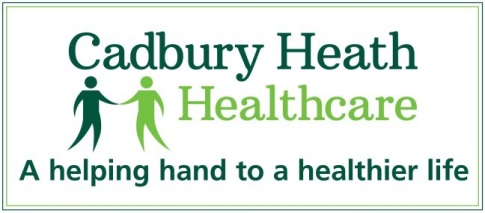 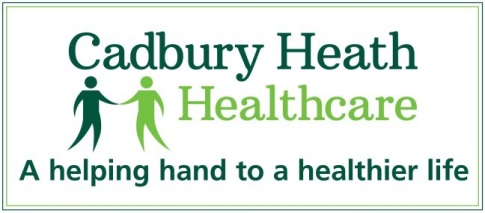 Cadbury Heath Health Centre 
Parkwall RoadBristol BS30 8HS Telephone 0117 980 5700Fax: 0117 980 5701Cadbury Heath Healthcare Spring Newsletter 2019; ; 